TO:	New Castle County PrincipalsFROM:	Delaware Tech Science Fair Staff - serving students in New Castle County DATE:	October 12, 2023RE:            	2024 New Castle County Science Fair __________________________________________________________________________________MARK YOUR CALENDARS – March 6, 202429th Annual New Castle County Science Fair Hosted by Delaware Technical Community College - Stanton Campus Delaware Technical hosts the only regional science fair in New Castle County. All students in grades 6 through 12 attending school in New Castle County are eligible to participate. The participants may enter an individual or team project (up to three people). Students compete at their grade level, and experts in the field judge projects. We invite all winners presented with monetary awards to compete in the Delaware Valley Science Fair in April. Finalists of the DVSF competition will move on to the International Science and Engineering Fair (ISEF) in May 2024, where students can compete for more than $4 million in scholarships and awards. Middle-school winners move to the Broadcom MASTERS (Math, Applied Science, Technology, and Engineering for Rising Stars) national competition.The science fair is a challenging yet rewarding experience for students. We are anticipating an overwhelming response this year that will showcase the creative minds of students in New Castle County. We hope to see your students at the New Castle County Science Fair.What can you do?Share this information with your staffEncourage your faculty to support student participationPost the attached flyer on your school webpage and bulletin boardsFor more information: For student and teacher registration: www.nccsciencefair.stemwizard.comFor fair rules and guidelines: www.dvsf.orgFor general information: www.go.dtcc.edu/sciencefair Contact:   Science Fair Staff   Delaware Technical Community College   302-453-3075 | sw-sciencefair@dtcc.edu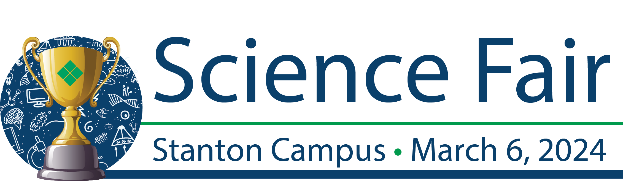 